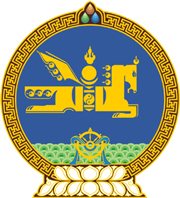 МОНГОЛ УЛСЫН ХУУЛЬ2022 оны 11 сарын 11 өдөр                                                                  Төрийн ордон, Улаанбаатар хот    МОНГОЛ УЛСЫН НЭГДСЭН ТӨСВИЙН     2023 ОНЫ ТӨСВИЙН ХҮРЭЭНИЙ МЭДЭГДЭЛ,     2024-2025 ОНЫ ТӨСВИЙН ТӨСӨӨЛЛИЙН     ТУХАЙ ХУУЛЬД ӨӨРЧЛӨЛТ ОРУУЛАХ ТУХАЙ
	1 дүгээр зүйл.Монгол Улсын нэгдсэн төсвийн 2023 оны төсвийн хүрээний мэдэгдэл, 2024-2025 оны төсвийн төсөөллийн тухай хуулийн 1 дүгээр зүйлийг доор дурдсанаар өөрчлөн найруулсугай: “1 дүгээр зүйл.Монгол Улсын нэгдсэн төсвийн 2023 оны төсвийн хүрээний мэдэгдэл, 2024-2025 оны төсвийн төсөөллийн үзүүлэлтийг доор дурдсанаар баталсугай:    ”МОНГОЛ УЛСЫН ИХ ХУРЛЫН ДАРГА 				Г.ЗАНДАНШАТАРЭдийн засгийн үндсэн үзүүлэлтЭдийн засгийн үндсэн үзүүлэлтТөсвийн хүрээний мэдэгдэлТөсвийн төсөөлөлТөсвийн төсөөлөлЭдийн засгийн үндсэн үзүүлэлтЭдийн засгийн үндсэн үзүүлэлт2023 он2024 он2025 он1Дотоодын нийт бүтээгдэхүүний бодит өсөлтийн хэмжээ /хувь/5.05.16.12Хэрэглээний үнийн өсөлтийн түвшин8.06.06.03Нэгдсэн төсвийн тэнцвэржүүлсэн орлогын хэмжээ /тэрбум төгрөг/19,049.619,822.421,314.73-Дотоодын нийт бүтээгдэхүүнд эзлэх хувь34.934.633.64Нэгдсэн төсвийн нийт зарлагын дээд хэмжээ /тэрбум төгрөг/20,475.321,426.822,583.64-Дотоодын нийт бүтээгдэхүүнд эзлэх хувь37.637.435.65Нэгдсэн төсвийн нийт зарлагын өсөлтийн хэмжээ /тэрбум төгрөг/2,561.8951.51,156.95-Дотоодын нийт бүтээгдэхүүнд эзлэх хувь4.71.71.86Нэгдсэн төсвийн тэнцвэржүүлсэн тэнцэл /тэрбум төгрөг/-1,425.7-1,604.4-1,269.06-Дотоодын нийт бүтээгдэхүүнд эзлэх хувь-2.6-2.8-2.07Нэгдсэн төсвийн хөрөнгийн зардлын хэмжээ /тэрбум төгрөг/5,359.75,850.46,040.37-Дотоодын нийт бүтээгдэхүүнд эзлэх хувь9.810.29.58Засгийн газрын өрийн нийт хэмжээ, өнөөгийн үнэ цэнээр /тэрбум төгрөг/35,434.534,379.238,068.78-Дотоодын нийт бүтээгдэхүүнд эзлэх хувь65.060.060.09Нийгмийн халамжийн тухай хуульд заасны дагуу төсвөөс санхүүжүүлэх зардлын нийт хэмжээ /тэрбум төгрөг/1,961.22,115.62,135.39-Дотоодын нийт бүтээгдэхүүнд эзлэх хувь3.63.73.4